დანართი 1                                                               საქართველოს პროფესიონალ ბუღალტერთა, აუდიტორთა და                                                                                                            ფინანსურ  მენეჯერთა ფედერაციის  გამგეობის თავმჯდომარეს                                          ელგუჯა აფრიდონიძეს               სახელი, გვარი                      პირადი ნომერი                              მცხოვრები                                                                                                                                                    ფაქტიური მისამართიგ  ა  ნ  ც  ხ  ა  დ  ე  ბ  ამსურს ჩავერთო სერთიფიცირებული ბუღალტრის სასერტიფიკაციო პროგრამაში. გთხოვთ, განიხილოთ წარმოდგენილი დოკუმენტები და დამარეგისტრიროთ სერტიფიცირებული ბუღალტრის სტატუსის მაძიებლად (კანდიდატად) სასწავლო პროგრამაში ჩართვით ან სასწავლო პროგრამაში ჩართვის გარეშე (მიუთითეთ ერთ-ერთი).ვადასტურებ, რომ გავეცანი და ვეთანხმები ა(ა)იპ აუდიტორთა, ბუღალტერთა და ფინანსურ მენეჯერთა ფედერაციის სერთიფიცირებული ბუღალტრის სასერტიფიკაციო პროგრამას, სერტიფიცირების ჩატარების პროცედურას და წარსადგენ დოკუმენტთა ნუსხას, აგრეთვე ფედერაციის წესდებას, ეთიკის კოდექსს და დისციპლინური პასუხისმგებლობის ნორმებს, ვეთანხმები და ვაღიარებ მათ სამოქმედოდ.          განცხადებას თან ერთვის: სერტიფიცირებული ბუღალტრის სტატუსის მაძიებლის ანკეტა                     □ დიპლომის / დიპლომის დანართის ასლი                                                          □    ჩათვლის მისაღებად გამოცდის ჩაბარების დოკუმენტი                           □ პირადობის დამადასტურებელი დოკუმენტის ასლი                                        □ ფოტოსურათი ზომით 3X4  (2 ცალი)                                                                 □           ხელმოწერა                                                                                 თარიღი  დანართი №2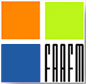 აუდიტორთა, ბუღალტერთა და ფინანსურ მენეჯერთა ფედერაცაშისერტიფიცირებული ბუღალტრის სტატუსის მაძიებლის (კანდიდატის)	                            ა ნ კ ე ტ ა            პირადი ინფორმაცია კანდიდატის შესახებპროფესიულ ორგანიზაციაში წევრობა:სასერტიფიკაციო პროგრამაში ჩართვა:განათლება, აკადემიური ხარისხი და სამსახურებრივი გამოცდილებაგანათლება (წარმოადგინეთ განათლების დამადასტურებელი დოკუმენტის ასლი დანართთან ერთად)აკადემიური/სამეცნიერო ხარისხი  დისერტაციის დაცვა (დოკუმენტის ასლი დაურთეთ); სამსახურებრივი გამოცდილებაკვალიფიკაციის ასამაღლებელი კურსები, ტრენინგები (დიპლომის, სერთიფიკატის ქსეროასლები წარმოადგინეთ დანართის სახით)პუბლიკაციები: (ცხრილი შეავსეთ ქრონოლოგიური თანმიმდევრობის დაცვით, დაიწყეთ უახლესი ინფორმაციით) სხვა სახის აქტივობა (მიღწევები, დამსახურება, ჯილდო,  კომპიუტერთან მუშაობის უნარები, ენების ცოდნა და სხვა)   დამატებითი ინფორმაციაინფორმაციის სისწორეს ვადასტურებ ...................................................................                                                                                                              ხელმოწერა გარკვევით                                                  თარიღი: შენიშვნა: სერტიფიცირებული ბუღალტრის სტატუსის მაძიებელმა ანკეტა (თანდართულ დოკუმენტაციასთან ერთად) უნდა წარმოადგინოს ნაბეჭდი სახით (ანკეტის ყველა გვერდზე სავალდებულოა განმცხადებლის ხელმოწერა). გვარისახელიპირადი ნომერიდაბადების თარიღიმოქალაქეობამისამართიტელეფონიელ.ფოსტაბოლო სამსახურებრივი პოზიციაორგანიზაციის დასახელებაგაწევრიანების თარიღინომერიაუდიტორთა, ბუღალტერთა და ფინანსურ მენეჯერთა ფედერაციასწავლის პროცესში ჩართვითსწავლის პროცესში ჩართვის გარეშეუსდ, ფაკულტეტიჩარიცხვისა და დამთავრების წლებიკვალიფიკაციაუსდ, ფაკულტეტიჩარიცხვისა და დამთავრების წლებიკვალიფიკაციადისერტაციის დაცვის თარიღიდისერტაციის თემამინიჭებული კვალიფიკაციაკვალიფიკაციის დამადასტურებელი დოკუმენტის ნომერითარიღიდაწესებულების დასახელებადაკავებული თანამდებობათარიღიდაწესებულების დასახელებადაკავებული თანამდებობათარიღიკურსების/ტრენინგების დასახელებადიპლომის/სერტიფიკატის ნომერიავტორები ყველა თანაავტორის მითითებითნაშრომის სათაურიჟურნალის დასახელება, ტიპი/ტომი, გვერდებიგამოქვეყნების წელიჟურნალის იმპაქტ ფაქტორიავტორები ყველა თანაავტორის მითითებითნაშრომის სათაურიჟურნალის დასახელება, ტიპი/ტომი, გვერდებიგამოქვეყნების წელიჟურნალის იმპაქტ ფაქტორი№აქტივობის აღწერა№ენები:ქართულიინგლისურირუსულიკომპიუტერული უნარები:პროგრამები: